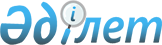 Жәйрем кентінің жергілікті қоғамдастықтың бөлек жиындарын өткізу қағидаларын бекіту туралыҰлытау облысы Қаражал қалалық мәслихатының 2023 жылғы 27 желтоқсандағы № 105 шешімі
      Қазақстан Республикасының "Қазақстан Республикасындағы жергілікті мемлекеттік басқару және өзін-өзі басқару туралы" Заңына, Қазақстан Республикасы Ұлттық экономика министрінің 2023 жылдың 23 маусымдағы №122 "Жергілікті қоғамдастықтың бөлек жиындарын өткізудің үлгілік қағидаларын бекіту туралы" бұйрығына сәйкес, Қаражал қалалық мәслихаты ШЕШІМ ҚАБЫЛДАДЫ:
      1. Қоса беріліп отырған Жәйрем кентінің жергілікті қоғамдастықтың бөлек жиындарын өткізу қағидалары осы шешімнің 1 - қосымшасына сәйкес бекітілсін.
      2. Жәйрем кентінің жергілікті қоғамдастық жиынына қатысу үшін әр шағын аудан, көше, көппәтерлі тұрғын үй тұрғындары өкілдерінің сандық құрамы осы шешімнің 2 - қосымшасына сәйкес бекітілсін.
      3. Қаражал қалалық мәслихатының 2021 жылғы 24 желтоқсандағы №82 "Жәйрем кентінің аумағында көшенің, көппәтерлі тұрғын үй тұрғындарының бөлек жергілікті қоғамдастық жиындарын өткізу қағидаларын бекіту туралы" шешімі жойылған деп танылсын.
      4. Осы шешiм оның алғашқы ресми жарияланған күнінен кейiн күнтiзбелiк он күн өткен соң қолданысқа енгiзiледi. Жәйрем кентінің жергілікті қоғамдастықтың бөлек жиындарын өткізудің қағидалары 1 тарау. Жалпы ережелер
      1. Осы Жергілікті қоғамдастықтың бөлек жиындарын өткізудің қағидалары "Қазақстан Республикасындағы жергілікті мемлекеттік басқару және өзін-өзі басқару туралы" Қазақстан Республикасы Заңының 39-3-бабының 6-тармағына сәйкес әзірленді және Жәйрем кентінің тұрғындарының жергілікті қоғамдастықтың бөлек жиындарын өткізудің тәртібін белгілейді.
      2. Осы Қағидаларда мынадай негізгі ұғымдар пайдаланылады:
      1) бөлек жергілікті қоғамдастық жиыны – Жәйрем кентінің, шағын аудан, көше, көппәтерлі тұрғын үй тұрғындарының (жергілікті қоғамдастық мүшелерінің) жергілікті қоғамдастық жиынына қатысу үшін өкілдерді сайлауға тікелей қатысуы;
      2) жергілікті қоғамдастық – шекараларында жергілікті өзін-өзі басқару жүзеге асырылатын, оның органдары құрылатын және жұмыс істейтін тиісті әкімшілік-аумақтық бірліктің аумағында тұратын тұрғындардың (жергілікті қоғамдастық мүшелерінің) жиынтығы. 2 тарау. Жергілікті қоғамдастықтың бөлек жиындарын өткізу тәртібі
      3. Жергілікті қоғамдастықтың бөлек жиынын өткізу үшін Жәйрем кенттің, аумағы учаскелерге (шағын аудандар, көшелер, көппәтерлі тұрғын үйлерге) бөлінеді.
      4. Жергілікті қоғамдастықтың бөлек жиындарында жергілікті қоғамдастық жиынына қатысу үшін саны үш адамнан аспайтын өкілдер сайланады.
      5. Жәйрем кенттің әкімі шағын аудан, көше, көппәтерлі тұрғын үй шегінде жергілікті қоғамдастықтың бөлек жиынын шақырады және өткізуді ұйымдастырады.
      Шағын аудан немесе көше шегінде көппәтерлі үйлер болған кезде көппәтерлі үйдің бөлек жиындары жүргізілмейді.
      6. Жергілікті қоғамдастықтың бөлек жиындарының шақырылу уақыты, орны және талқыланатын мәселелер туралы жергілікті қоғамдастықтың халқын Жәйрем кентінің әкімі бұқаралық ақпарат құралдары арқылы немесе өзге де тәсілдермен, оның ішінде ұялы байланыс арқылы қоңырау шалу немесе Whatsapp, Instagram, Telegram мессенджерлерін пайдалану арқылы хабарлама жіберу тәсілімен, өткізілетін күнге дейін күнтізбелік он күннен кешіктірмей хабарлайды.
      7. Жергілікті қоғамдастықтың бөлек жиынын ашудың алдында тиісті шағын ауданның, көшенің, көппәтерлі тұрғын үйдің қатысып отырған тұрғындарын тіркеу жүргізіледі.
      Кәмелетке толмағандардың, сот әрекетке қабілетсіз деп таныған адамдардың, сондай-ақ сот үкімі бойынша бас бостандығынан айыру орындарында ұсталатын адамдардың жергілікті қоғамдастықтың бөлек жиынына қатысуына жол берілмейді.
      Жергілікті қоғамдастықтың бөлек жиыны осы шағын ауданда, көшеде, көппәтерлі үйде тұратын тұрғындардың (жергілікті қоғамдастық мүшелерінің) кемінде он пайызы қатысқан кезде өтті деп есептеледі.
      8. Жергілікті қоғамдастықтың бөлек жиынын Жәйрем кенттің әкімі немесе ол уәкілеттік берген тұлға ашады.
      Жәйрем кенттің әкімі немесе ол уәкілеттік берген тұлға бөлек жергілікті қоғамдастық жиынының төрағасы болып табылады.
      Жергілікті қоғамдастықтың бөлек жиынында хаттама жүргізіледі, жергілікті қоғамдастықтың бөлек жиынының хаттамасын ресімдеу үшін ашық дауыс беру арқылы хатшы сайланады.
      9. Жергілікті қоғамдастық жиынына қатысу үшін шағын аудан, көше, көппәтерлі тұрғын үй тұрғындары өкілдерінің кандидатураларын Қаражал қалалық мәслихаты бекіткен сандық құрамға сәйкес жергілікті қоғамдастықтың бөлек жиынының қатысушылары ұсыныады.
      10. Дауыс беру ашық тәсілмен әрбір кандидатура бойынша дербес жүргізіледі. Жергілікті қоғамдастықтың бөлек жиынына қатысушылардың ең көп дауысын жинаған кандидаттар сайланды деп есептеледі.
      Егер жергілікті қоғамдастықтың бөлек жиынында дауыс беру кезінде қатысушылардың дауыстары тең бөлінген жағдайда, бөлек жиынның төрағасы шешуші дауыс құқығын пайдаланады.
      11. Жергілікті қоғамдастықтың бөлек жиынының хаттамасына төраға мен хатшы қол қояды және бөлек жиын өткізілген күннен бастап екі жұмыс күні ішінде жиын хатшысы тіркеу үшін "Жәйрем кенті әкімінің аппараты" мемлекеттік мекемесіне береді.
      Жергілікті қоғамдастық жиынында немесе жергілікті қоғамдастық жиналысында хаттама жүргізіледі, онда:
      1) жергілікті қоғамдастық жиынының немесе жергілікті қоғамдастық жиналысының өткізілген күні мен орны;
      2) тиісті аумақта тұратын және жергілікті қоғамдастық жиынына немесе жергілікті қоғамдастық жиналысына қатысуға құқығы бар жергілікті қоғамдастық мүшелерінің жалпы саны;
      3) қатысушылардың саны және олардың тегі, аты, әкесінің аты (ол болған жағдайда) көрсетілген тізім;
      4) жергілікті қоғамдастық жиынының немесе жергілікті қоғамдастық жиналысының төрағасы мен хатшысының тегі, аты, әкесінің аты (ол болған жағдайда);
      5) күн тәртібі, сөйленген сөздердің мазмұны және қабылданған шешімдер көрсетіледі. Жәйрем кентінің жергілікті қоғамдастықтың бөлек жиынына қатысу үшін кент тұрғындары өкілдерінің сандық құрамы
					© 2012. Қазақстан Республикасы Әділет министрлігінің «Қазақстан Республикасының Заңнама және құқықтық ақпарат институты» ШЖҚ РМК
				
      Қалалық мәслихаттың төрағасы

З.Оспанова
Қаражал қалалық мәслихатының
2023 жылғы 27 желтоқсандағы
№ 105 шешіміне
1-қосымшаҚаражал қалалық мәслихатының
2023 жылғы 27 желтоқсандағы
№ 105 шешіміне
2 - қосымша
№
Учаскенің нөмірі
Өкілдерінің саны (адам)
1
Участок № 250
3
2
Участок № 251
3
3
Участок № 252
3
4
Участок № 253
3
5
Участок № 254
3
6
Участок № 255
3
Барлығы
18